HONORABLE CONCEJO DELIBERANTE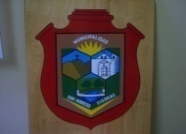 Municipalidad de San Marcos SierrasLibertad 833 – 5282 – San Marcos SierrasTel  03549 – 496007 – concejodeliberantesanmarcos@gmail.comVISTO: La Nota presentada por la Sra. Sonia Galván,  DNI 17.062.276, por la que solicita la renovación de la autorizacion otorgada por el uso del Espacio Publico sobre la Plaza Cacique Tulian, para instalar un puesto de venta ambulante de pochoclos y productos afines ( garrapiñadas, etc).Y CONSIDERANDO: Que es Atribución del Honorable Concejo Deliberante Autorizar mediante Ordenanza el uso del Espacio Publico.El Honorable Concejo Deliberante de la Municipalidad de San Marcos Sierras, sanciona con fuerza de: ORDENANZA Nº 789/15ARTÍCULO 1º: Autorizase el Uso del Espacio Publico sobre  la Plaza Cacique Tulian, a la Sra. Sonia Galvan,  DNI 17.062.276, para la instalación de un puesto ambulante de venta de pochoclos y productos afines, desde el 29 de diciembre de 2015 hasta  el 31 de diciembre de 2016.ARTÍCULO 2º: Exímase al Sra. Sonia Galván, del  pago de Impuestos Municipales por el despliegue de actividad descripta.ARTÍCULO 3º: Protocolícese, Publíquese, y Dese al Registro Municipal, Cumplido, Archívese.San Marcos Sierras, 28 de Diciembre.Tulian Paula Amalia                                                                                                                                      Ares José  Secretaria del HCD                                                                                                                            Presidente del HCDDada en la Sala de Sesiones del Honorable Concejo Deliberante de la Municipalidad de San Marcos Sierras, en Sesión Extraordinaria de fecha 28/12/15 y Aprobada por Unanimidad.-